ПОСТАНОВЛЕНИЕот 23.06.2017 г.                                                                                                №255       В соответствии со ст. 8, 31-33, 36-38 Градостроительного кодекса Российской Федерации, п. 20 ч.1 ст.14, ч.4 ст.14 Федерального закона от 06.10.2003 № 131-ФЗ «Об общих принципах организации местного самоуправления в Российской Федерации», п. 40 ч. 1 ст. 6  Устава Администрации Юрлинского муниципального района, решением Земского Собрания Юрлинского муниципального района от 16.10.2016 №180 «Об утверждении положения о публичных слушаниях в Юрлинском муниципальном районе» (в редакции от 22.02.2013 г. № 151), Постановлением Администрации Юрлинского муниципального района № 357 от 28.11.2016 г. «О решении подготовки внесения изменений в Правила землепользования и застройки Усть-Березовского сельского поселения, утвержденные решением Совета депутатов Усть-Березовского сельского поселения Юрлинского муниципального района Пермского края от 21.11.2013 №17», Администрация Юрлинского муниципального районаПОСТАНОВЛЯЕТ:Провести 28 августа 2017 года в 12.00 часов по адресу: Пермский край, Юрлинский район, Усть-Березовское сельское поселение, п. Усть-Березовка, ул. Ленина, д.13а (здание администрации) публичные слушания по проекту решения Земского Собрания Юрлинского муниципального района «О внесении изменений в Правила землепользования и застройки Усть-Березовского сельского поселения, утвержденные решением Совета депутатов Усть-Березовского сельского поселения Юрлинского муниципального района Пермского края от 21.11.2013 № 17 (II чтение)».Комиссии по подготовке проекта правил землепользования и застройки (комиссия по землепользованию и застройке) при Администрации Юрлинского муниципального района:организовать и провести публичные слушания;обеспечить соблюдение требований законодательства, правовых актов Юрлинского муниципального района по организации и проведению публичных слушаний;обеспечить информирование заинтересованных лиц о дате, времени и месте проведения публичных слушаний;обеспечить размещение информационных документов по теме публичных слушаний для предварительного ознакомления в здании администрации Усть-Березовского сельского поселения по адресу: Пермский край, Юрлинский район, Усть-Березовское сельское поселение, п. Усть-Березовка, ул. Ленина, д.13а на официальном сайте Юрлинского муниципального района adm-urla.ru и на официальном сайте Усть-Березовского сельского поселения в сети «Интернет»;обеспечить своевременную подготовку, опубликование и размещение заключения о результатах публичных слушаний в информационном бюллетене «Вестник Юрлы», на официальном сайте Администрации Юрлинского муниципального района.Заинтересованные лица вправе до 25 августа 2017 года представить предложения и замечания по проекту решения Земского Собрания Юрлинского муниципального района «О внесении изменений в Правила землепользования и застройки Усть-Березовского сельского поселения в отдел по архитектуре, строительству и дорожному хозяйству Администрации Юрлинского муниципального по адресу: Пермский край, Юрлинский район, с. Юрла, ул. Ленина, д.15, кабинет № 54.Срок проведения публичных слушаний по проекту решения Земского Собрания Юрлинского муниципального района «О внесения изменений в Правила землепользования и застройки Усть-Березовского сельского поселения Юрлинского муниципального района Пермского края составляет не менее двух месяцев со дня опубликования данного проекта до дня опубликования заключения о результатах публичных слушаний.Постановление вступает в силу после официального опубликования в информационном бюллетене «Вестник Юрлы» и подлежит размещению на официальном сайте Администрации Юрлинского муниципального района.Контроль за исполнением данного Постановления возложить на заместителя главы Администрации Юрлинского муниципального района А.А. Трушникова.Глава района-Глава Администрации района                                                              Т.М.МоисееваСообщение о проведении публичных слушаний по проекту решенияЗемского Собрания Юрлинского муниципального района «О назначении публичных слушаний по проекту решения Земского Собрания Юрлинского муниципального района «О внесения изменений в Правила землепользования и застройки Усть-Березовского сельского поселения, утвержденные решением Совета депутатов Усть-Березовского сельского поселения Юрлинского муниципального района Пермского края от 21.11.2013 № 17 (II чтение)»Администрация Юрлинского муниципального района приглашает принять участие в мероприятии в рамках публичных слушаний по теме «Обсуждение проекта решения Земского Собрания Юрлинского муниципального района «О внесении изменений в Правила землепользования и застройки Усть-Березовского сельского поселения, утвержденные решением Совета депутатов Усть-Березовского сельского поселения Юрлинского муниципального района Пермского края от 21.11.2013 г. № 17» граждан, правообладателей земельных участков и объектов капитального строительства, лиц, законные интересы которых могут быть нарушены в связи с реализацией такого проекта.Мероприятие в рамках публичных слушаний состоятся:28 августа 2017 г. в 12.00 часов по адресу: Пермский край, Юрлинский район, Усть-Березовское сельское поселение, п. Усть-Березовка, ул. Ленина, д.13а (здание администрации).Ознакомиться с проектом решения по теме публичных слушаний, постановлением о назначении публичных слушаний можно по адресам: Пермский край, Юрлинский муниципальный район, с. Юрла, ул. Ленина, д.15, кааб. 54, п. Усть-Березовка, ул.Ленина, д.13а (здание администрации)  и на официальном сайте Администрации Юрлинского муниципального района, а так же в информационном бюллетене «Вестник Юрлы».Предложения и замечания по теме публичных слушаний могут быть направлены по 25.08.2017 в комиссию по землепользованию и застройке Администрации Юрлинского муниципального района по адресу: 619200, Пермский край, Юрлинский район, с. Юрла, ул. Ленина, д.15, каб. 54.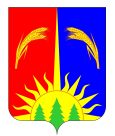 АДМИНИСТРАЦИЯЮРЛИНСКОГО МУНИЦИПАЛЬНОГО РАЙОНАО назначении публичных слушаний по проекту решения Земского Собрания Юрлинского муниципального района «О внесения изменений в Правила землепользования и застройки Усть-Березовского сельского поселения, утвержденные решением Совета депутатов Усть-Березовского сельского поселения Юрлинского муниципального района Пермского края от 21.11.2013 № 17 (II чтение)